INDICAÇÃO Nº 1528/2017Sugere ao Poder Executivo Municipal que proceda a limpeza da área publica que serve de estacionamento para a Emefei Profª Terezinha de J. Soares Quinalha, localizada na Rua da Benignidade nº 337 no Vista Alegre.Excelentíssimo Senhor Prefeito Municipal, Nos termos do Art. 108 do Regimento Interno desta Casa de Leis, dirijo-me a Vossa Excelência para sugerir ao setor competente que proceda a limpeza da área publica que serve de estacionamento para a Emefei Profª Terezinha de J. Soares Quinalha, localizada na Rua da Benignidade nº 337 no Vista Alegre.Justificativa:Fomos procurados por funcionários da Emefei Terezinha Quinalha, solicitando essa providencia, pois segundo eles no período de férias foram jogados lixo e entulhos na referida área e agora com o retorno das aulas eles estão encontrando dificuldades para estacionarem seus veículos. Plenário “Dr. Tancredo Neves”, em 06 de Fevereiro de 2017José Luís Fornasari                                                  “Joi Fornasari”Solidariedade                                                    - Vereador-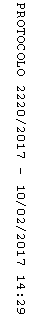 